Tehetséges munkaerőt minden vállalatnak!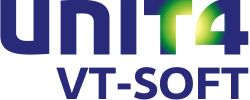 Teljesítményértékelés, eredmények összegzése, oktatási tervekVT-SOFT sajtócikk III. részA tehetségmenedzsment folyamatát és eszközeit bemutató cikksorozatunk első két részében (1. rész, 2. rész) áttekintettük a tudásszint-felmérés kritériumait, a kompetencia mátrix létrehozásának mikéntjét, majd bemutattuk a karriermenedzsment hazánkban leggyakrabban alkalmazott válfajait annak tükrében vizsgálódva, hogy vajon saját munkatársaink kinevelése vagy magasan kvalifikált új munkaerők felvétele hordoz-e több hozzáadott értéket egy vállalat számára. Cikksorozatunk harmadik, befejező részében a vállalati tehetségmenedzsment eredményeinek méréséről, azaz a teljesítményértékelésről lesz szó részletesen. Minden olyan folyamat zárásaként, amelytől növekedést, fejlődést vár egy vállalat, szükség van az eredmények feltérképezésére, mérésére is. Így van ez természetesen a karriermenedzsment folyamat esetében is, amelynek során a teljesítményértékelés segítségével lemérhető, hogy megvalósultak-e a kitűzött célok, illetve hol, milyen területeken érdemes tovább fejlődni. Célok meghatározásaA teljesítményértékelés első lépéseként az előzetesen megfogalmazott – vállalati és csoportszintű - célokat a szervezeti struktúrában lefelé haladva le kell bontani az üzletágaktól kezdve a részlegeken és csoportokon át egészen a személyek szintjéig. Ez azt jelenti, hogy egyénre (csoportra, részlegre, üzletágra, stb.) szabottan kell meghatározni olyan célokat, amelyek egymással összeadódva, együttesen támogatják a felsővezetés által előzetesen megfogalmazott vállalati szintű célok megvalósulását. E célok jelenthetnek akár konkrét eladási vagy mennyiségi mutatókat, de olyan, nem kézzelfogható dimenziókat is, mint a vállalati ismertség növekedése, a csoporton belüli kommunikáció minősége vagy az ügyfél elégedettség javulása. Mérés, értékelésA célok lebontása után következik annak vizsgálata, hogy az így meghatározott szervezeti szintek (üzletágak, részlegek, csoportok, személyek) miként tettek eleget a célok teljesüléséhez szükséges feltételeknek. Például a csoportvezető hogyan adta le a feladatokat, a számonkérések időben megtörténtek-e, definiálva voltak-e és érvénybe léptek-e bizonyos megvonások abban az esetben, ha célteljesülés veszélybe került, stb.A mérés célja kétirányú. A kapott eredmények egyrészt felhasználhatók pozitív (pl. év végi jutalmak elosztása), vagy negatív szankcióként (pl. döntéstámogatás leépítések során, teljesítménybér csökkentés). Másrészt kiindulási alapként is szolgálnak ahhoz, hogy feltérképezzük azokat a területeket, ahol belső fejlesztések, képzések, oktatások szükségesek. E mérések egy kisebb, 25-50 fős vállalat esetében egyszerű, manuális folyamatot jelentenek, amelyeket gyakran a bérszámfejtők vagy a munkaüggyel foglalkozó kollégák végeznek el. Ötven főt meghaladó cégek esetében már előre meghatározott mérőpontok alkalmazásával érdemes végrehajtani. A nagyobb, több mint 100 főt foglalkoztató vállalatoknál a teljesítményértékelési folyamat már általában képzett HR-es(ek) bevonásával történik. Lehetőség van emellett külső HR szakmai tanácsadók, például HR outsourcing cégek, pszichológiai tanácsadók, tréning cégek alkalmazására is, ami első sorban akkor jelent ésszerű megoldást, ha a vállalat eddig még nem végzett teljesítményértékelést. A folyamatba a VT-SOFT Teljesítményértékelés modulja bárhol bevonható, akár a folyamat legelején is. Itt a szoftver egyszerű alapinformációk felvitelével képes előállítani egy alapesetet, így a célok meghatározásakor már egy olyan, kidolgozott értékelési halmaz áll a HR-es rendelkezésére, amit könnyű elemezni és/vagy továbbfejleszteni. A szoftver segítségével így azok a cégek is képesek lesznek teljesítményértékelésre, amelyek ennek alapjait eddig még nem teremtették meg. Az említett vállalati - majd egészen az egyének szintjéig lebontott – célkitűzések is felvihetők a rendszerbe, ahol meghatározható az értékelők személye is. A VT-SOFT Teljesítményértékelési modulja 5 különböző értékelési pontot – pl. értékelt, felettes, kolléga, beosztott és külső partner – biztosít, ahol az értékelést készítő külsős személyek lehetnek akár kereskedelmi partnerek, oktatásszervező cégek, pszichológiai tanácsadók stb. Ezáltal átfogó 3D-s teljesítményértékelés készíthető az adott munkavállalóról, ahol a minősítés során nem marad fehér folt, a munkavégzés minősége szempontjából releváns kapcsolati struktúra minden szinten és dimenzióban lehetőséget kap az értékelésre. Eredmények összegzéseA kapott eredményeket első körben a HR részleg bírálja el, megvizsgálva az értékelési folyamat feltételeinek teljesülését, többek között a megfelelő célok meghatározását, a belső kommunikációt, a határidők betartását, az érintett személyek bevonásra kerülését, stb.-, amelyekről beszámolót készít, adott esetben hiánypótlásra kér fel. Ezek teljesítése után történik a tényleges összegzés, amelynek során a HR részleg olyan kimutatásokat készít, amelyek keretében egyedileg meghatározott értékelési skálán helyezi el a munkavállalókat.A teljesítményértékelés során elvégzett értékelések eredményeinek összegzése során képet kap a vállalat arról, hogy mit érdemes változtatni, vannak-e olyan képesség- vagy tudásbeli elemek, amelyeket érdemes fejleszteni – akár egyéni, akár csoport szinten. Arra is fény derülhet, hogy szükség van-e akár egy kisléptékű BPR-ra (business process re-engineering – üzleti folyamatok újratervezése). Ám a legfontosabb hozománya, hogy az így elkészített értékelés rögtön megjelenik az Oktatás modulban, ahol azonnal felállítható egy olyan oktatási terv, azaz egy olyan útvonal a munkavállaló számára, amelynek révén világossá válik, mikor, milyen feltételek alapján, milyen szintekre tud lépni, ott milyen jövedelemszinttel fog rendelkezni és mi az a maximum, amit ki tud hozni egy előléptetési lehetőségből. Ez az oktatási terv – a webes szolgáltatások segítségével - publikussá is tehető, így mindenki számára elérhetővé válik. Az önkiszolgáló funkcionalitásnak köszönhetően pedig arra is lehetőség nyílik, hogy maguk a dolgozók is jelezzék felmerülő igényeiket, maguk választhatnak ki oktatásokat, jelentkezhetnek is rájuk és elektronikus tan- és vizsgaanyagokat is letölthetnek. Mindezt a vonatkozó költségek teljes körű átláthatósága mellett biztosítja a modul, amely azonnal összemérhető a humánerőforrás fejlesztésre elkülönített vállalati költségvetéssel is. A teljesítményértékelést követő képzési igények megjelenésekor egymás mellé kerülnek az egyedi fejlesztési tervek, amelyek azonnal képet adnak arról, hogy a vizsgált időszakban a saját munkatársak fejlesztése, avagy egy képzett szakember felvétele hozott több értéket a vállalat számára.Egyedülálló szoftverportfólióA UNIT4 VT-SOFT karriermenedzsment-támogató megoldás portfoliója, a UNIT4 HR megoldás Teljesítményértékelés és Oktatás modulja Magyarországon egyedülálló modell, eddig példa nélküli lehetőségeket kínál a komplex kompetencia mátrixok (tudásszint táblák) felállítására, a tudásszintek csoportosítására és kategorizálására, a teljesítmény teljes körű, három dimenziós értékelésre és oktatási tervek felállítására, valamint megvalósításuk menedzselésére. ###A UNIT4-rólA UNIT4 egy globális szoftverszállító- és szolgáltató vállalat, amelynek legfontosabb célja, hogy hatékony támogatást nyújtson az állami és magánszektorban működő dinamikus vállalatoknak az üzleti változásokhoz történő egyszerű, gyors és költséghatékony alkalmazkodásban a „Businesses Living IN Change (BLINC)™” nevű piaci szegmensben. A vállalatcsoport tulajdonában van a világ számos piacvezető, az üzleti változásokat támogató szoftvermárkája, beleértve az Agresso Business World ERP megoldást, amelyet a szolgáltatás-orientált közepes vállalatok számára fejlesztett ki, illetve best-of-class pénzügyi menedzsment szoftverét, a Coda-t. A UNIT4 26 országban rendelkezik irodával Európában, Észak-Amerikában, a csendes óceáni és ázsiai térségben, illetve Afrikában. Székhelye a hollandiai Sliedrechtben található. A UNIT4 hazai leányvállalatai a pénzügyi-számviteli és ERP szoftverszállító UNIT4 CODA Hungary Kft., illetve a humánügyviteli szoftvermegoldásokat biztosító VT-SOFT Software Kft. A UNIT4 CODA zászlóshajó terméke a Coda Financials ügyviteli megoldás, amely valós idejű pénzügyi átláthatóságot és kontrollt biztosít az emberi erőforrások, az üzleti folyamatok és az alkalmazások fölött. Teljes körű ERP rendszere, valamint BI és egyéb kiegészítő megoldásai segítségével minden pillanatban teljes kontroll alatt tarthatók a vállalatok pénzügyi, számviteli, logisztikai és gyártási folyamatai. A VT-SOFT meghatározó szereplője a hazai humánügyviteli szoftverek és outsourcing szolgáltatások piacának. Több mint 20 éves tapasztalata révén segít ügyfeleinek működési hatékonyságuk növelésében, a humánerőforrással kapcsolatos tevékenységek leegyszerűsítésében és gazdaságossá tételében, valamint a biztonságos működés feltételeinek megteremtésében.www.unit4.hu										www.vtsoft.hu További sajtóinformációBoth Johannamarketing vezetőVT-SOFT Software Kft.Mobil: +36 30 919 77 66Tel: +36 1 430 32 48 johanna.both@vtsoft.hu Nagy AnnamáriaTanácsadóSonherber Consulting Tel: +36-30-555-7319annamaria.nagy@sonherber.hu